09.03.2024  2-СЭЗ-23 Физика Гаврилина О.О. Оформить конспект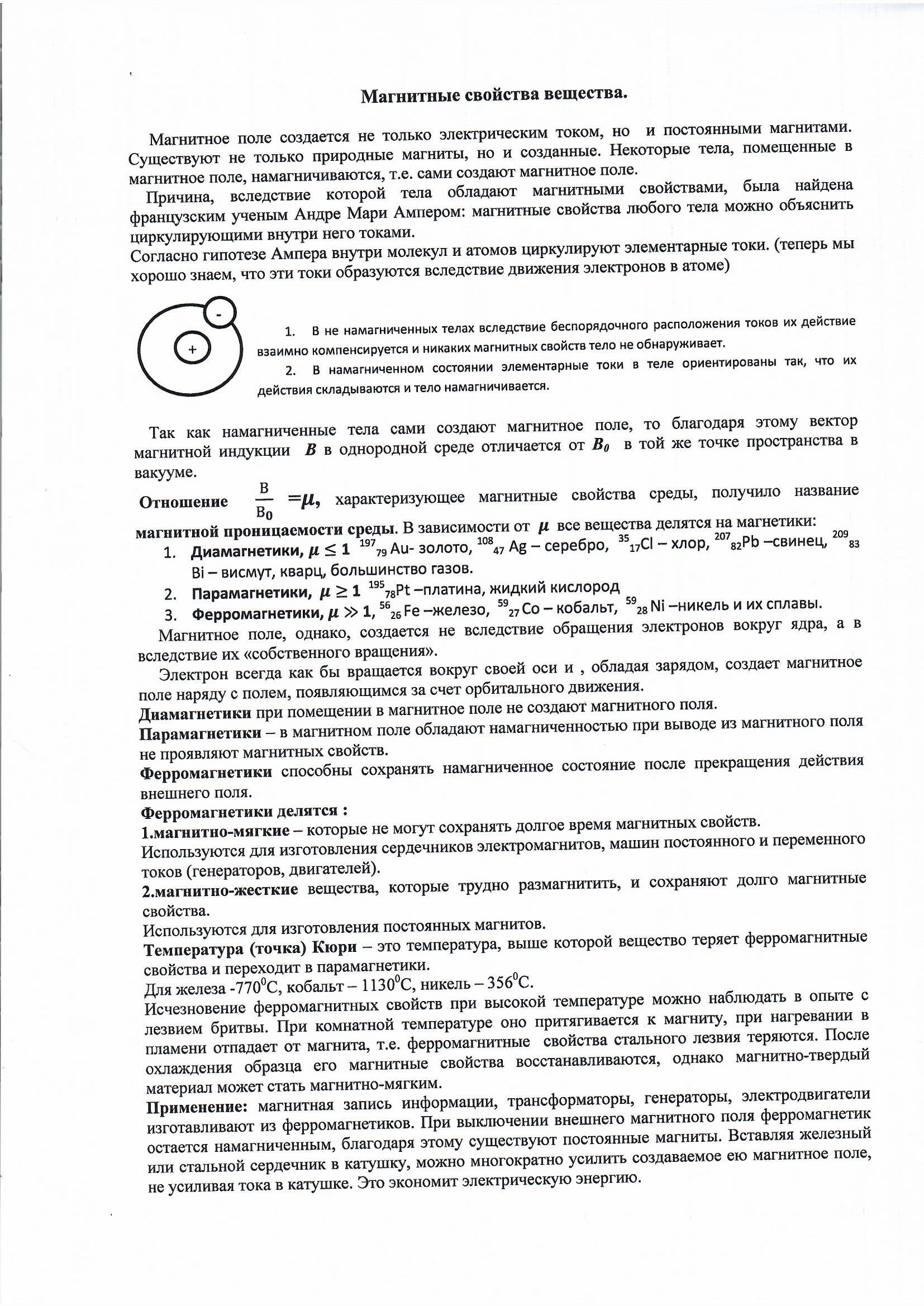 